Linking the Arts with the curriculum - Strong curriculum links are tied into all of our arts packages to bring the creative curriculum to life.  School staff will feel competent in developing new ways to enthuse the children in their care.  The packages available have a real impact on sustaining arts development within the schools and pupil development, not only in the arts but cutting across many curriculum areas.  All packages are delivered over a maximum of three terms.  Bespoke packages can also be individually tailored for your particular school needs.(+ VAT for Academies/Free Schools and organisations outside of the Bradford LEA)Termly arts development meetingsVisual Arts Coordinator will work with a member of your staff on developing arts in your school.  Meetings of approximately 1–2 hours will take place termly and suggestions will be made on how to build on your strengths and identify areas for development.

Advice & Training From the development meetings certain areas for staff development may be highlighted.  All packages entitles the school to a personalised staff training session, up to two hours in duration in drama, dance or one of the visual arts prepared and delivered by one of our experienced team. Arts Days Depending upon the level of subscription taken, your package entitles the school to full days in drama, dance or visual art forms delivered by one of our experienced professionals.  Many of our days are themed around other curriculum areas and bring these subjects to life.  Please refer to the full list of days which is available in the Visual & Performing Arts section of the Bradford Schools Online website - http://bso.bradford.gov.uk/Schools/CMSPage.aspx?mid=2164Other days are available and are designed with the individual needs of your school in mind.  For further information, or to discuss your requirements please contact:Tony Bullock, Visual Arts Coordinator, Tel: 01274 434452/Mobile 07582109239CANCELLATION CLAUSEBooking commits the school to the full package cost.  Cancellation before that time will only be agreed in exceptional circumstances and must be put in writing and accepted by the Head of the Music & Arts Service.  Full package charges year will otherwise be fully payable.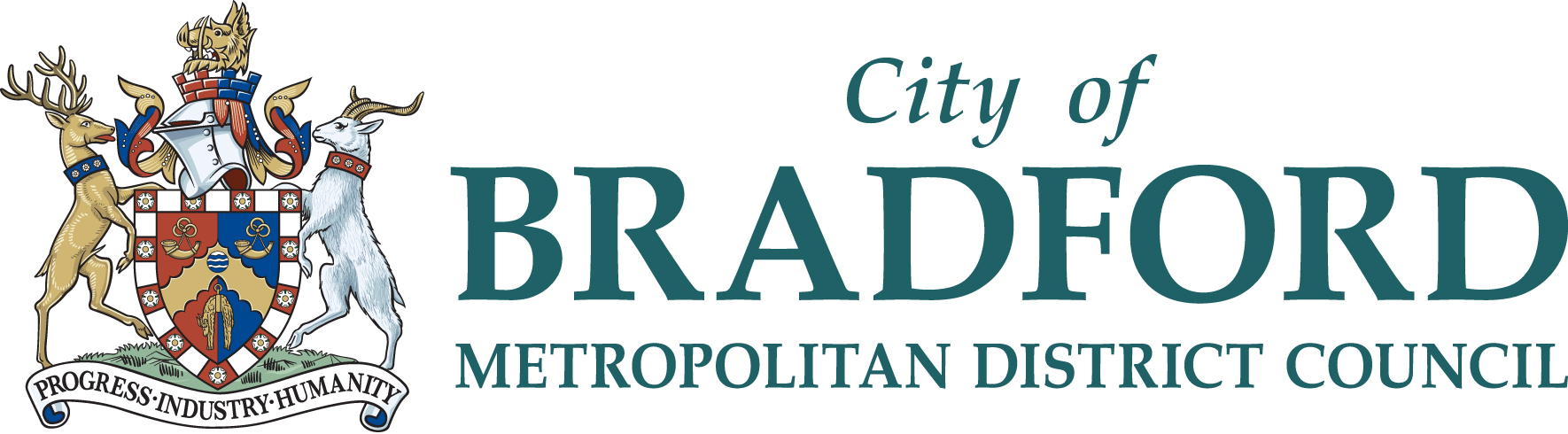                                 Music & Arts Service Fairfax Learning & Development Centre, Flockton Road, Bradford, BD4 7RYTel: 01274 434970 Fax: 01274 408335www.bradfordmusiconline.co.ukART PACKAGESSEPTEMBER 2018 – JULY 2019SilverGoldPlatinumTermly arts development meeting1 Staff training session
(up to 2 hours)2 Arts daysTermly arts development meeting1 Staff training session
(up to 2 hours)4 Arts daysArts week planning and support 
- Initial meeting with key staff
- Draft programme
- Confirmed programme 
(after consultation with school staff)
- Week of delivery
- Evaluations (School /pupils/parents)Termly arts development meeting1 Staff training session
(up to 2 hours)7 Arts daysArts week planning and support 
- Initial meeting with key staff
- Draft programme
- Confirmed programme 
(after consultation with school staff)
- Week of delivery
- Evaluations (school/pupils/parents) £1,219 per year         £1,927 per year         £3,138 per year